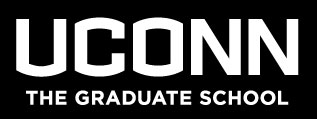 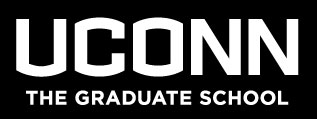 Date:		Wednesday, March 28, 2018 @ 3:10 pm to 4:34 pmLocation:		Giolas Conference RoomSubject:		Executive Committee (EC) of The Graduate School summary meeting minutes Attendees: 	Kent Holsinger (Ex Officio, Chair), Barbara Kream (Ex Officio), Joseph Loturco, Charles Mahoney, Barbara Parziale (Ex Officio, Secretary), Lynn Puddington and Kathy Segerson (Ex Officio)Absent:	Judy Brown, Maria-Luz Fernandez, Jane Gordon, Mitch Green, Elizabeth Holzer, and Etan MarkusGuests:	Ugur Pasagullari Agenda item number one (1) – Call to order.  Dean Kent Holsinger called to order the regular meeting of the Executive Committee for March 28, 2018 at 3:10 pm.Agenda item number two (2) – Presented for consideration and voting – Approval of the minutes.  Dean Holsinger introduced the minutes of the February 28, 2018 meeting of the Executive Committee. There was a motion offered to accept the minutes, which was seconded, and the motion was adopted in favor by all members present.    Agenda item number two (2) was passed without dissent by a voice vote.Agenda item number three (3) – Announcements.Graduate Student Appreciation is the week of April 2 – April 6, 2018.The 3MT competition is being held Thursday, April 5 at 6:00 pm in the Student Union Theatre.Agenda item number four (4) – Presented for consideration and voting – Master of Engineering in Clinical Engineering (Resubmission of New Area of Concentration within MEng).  This is a revised resubmission of the new area of concentration in the Master of Engineering (MENG) program that was presented in February.  A discussion ensued and the committee felt the areas in question were now clarified to their satisfaction.  A motion to approve the revised submission was made, which was seconded, and the new area of concentration was approved by all members present.  Agenda item number four (4) was passed without dissent by a voice vote.Agenda item number five (5) - Presented for consideration and voting – Applied Linguistics and Discourse Studies (ALDS) - Revised Resubmission.  This new area of concentration within the Literatures, Cultures and Languages program was previously submitted in September of 2017 but returned to the program for further refinement.  A review of the material showed that the proposal now addressed the concerns of the committee.  After a brief discussion a motion to approve the new area of concentration was made, which was seconded, and the motion was approved by all members present.  Agenda item number five (5) was passed without dissent by a voice vote.Agenda item number six (6) - Presented for consideration and voting – 4 + 1 Analytics Track within MSBAPM.  This new track is viewed as highly desirable in order to broaden the talent pool of qualified workers. There was a brief discussion after which a motion was made for approval, which was seconded, and the new track was approved by all members present. Agenda item number six (6) was passed without dissent by a voice voteAgenda item number seven (7) – Presented for consideration and voting – 4 + 1 Financial Risk Management Track within MSFRM.  After a brief discussion there was a motion made for approval, which was seconded, and the new track was approved by all members present.  Agenda item number seven (7) was passed without dissent by a voice vote.Agenda item number eight (8) – Presented for consideration and voting – Master of Science in Advanced Manufacturing for Energy Systems (AMES).  This new degree program addresses the need for engineers highly trained in advanced manufacturing for energy-specific disciplines.  See handout supplied by Ugur Pasaogullari.  There was a motion offered, which was seconded, and the motion was adopted in favor by all members present to approve the program.  Agenda item number eight (8) was passed without dissent by a voice vote.Agenda item number nine (9) – New Business and Updates.There are many areas of concentration in programs that have been found to no longer exist.  At the   next meeting a listing of these concentrations will be presented for de-activation approval.	There was a motion offered for adjournment which was seconded and the motion was adopted in favor by all members present.  The meeting was adjourned at 4:34 pm. The next meeting of the Executive Committee of the Graduate Faculty Council is scheduled for April 25, 2018 in the Giolas Conference Room. 